ОТЧЕТпо результатам финансово-экономической экспертизы на проект постановления Администрации муниципального образования «Муниципальный округ Можгинский район Удмуртской Республики» о внесении изменений в муниципальную программу муниципального образования «Муниципальный округ Можгинский район Удмуртской Республики» «Развитие культуры».В срок с 19 по 22 августа 2022 года в соответствии со статьями  157, 179 Бюджетного кодекса Российской Федерации,  в ред. изменений  (далее – БК РФ),  статьей  9 Федерального закона от 07 февраля 2011 года № 6-ФЗ «Об общих принципах организации и деятельности контрольно-счётных органов субъектов Российской Федерации и муниципальных образований» (в ред. изменений), Федеральным законом от 06 октября 2003 года № 131-ФЗ «Об общих принципах организации местного самоуправления в Российской Федерации», с учетом изменений, Уставом муниципального образования «Муниципальный округ Можгинский район Удмуртской Республики», на основании Положения о контрольно-счётном отделе муниципального образования  «Муниципальный округ Можгинский район Удмуртской Республики», утвержденного решением Совета депутатов муниципального образования  «Муниципальный округ Можгинский район Удмуртской Республики» от 15 декабря 2021 года № 4.12, пункта 2.1 плана работы контрольно-счетного отдела муниципального образования «Муниципальный округ Можгинский район Удмуртской Республики» (далее - контрольно-счетный отдел) на 2022 год, утвержденного приказом председателя контрольно-счетного отдела от 10 января 2022 года № 4-од, Стандартов внешнего муниципального финансового контроля «Общие правила проведения экспертно-аналитических мероприятий» СВМФК-КСО-3, «Организация и проведение финансово-экономической экспертизы проектов муниципальных программ» СВМФК-КСО-6, утвержденных приказами контрольно-счетного отдела, главным инспектором контрольно-счетного отдела проведена финансово-экономическая экспертиза на проект постановления Администрации муниципального образования «Муниципальный округ Можгинский район Удмуртской Республики» о внесении изменений в муниципальную программу муниципального образования «Муниципальный округ Можгинский район Удмуртской Республики» «Развитие культуры».Цель экспертизы: соответствие проекта постановления Администрации муниципального образования «Муниципальный округ Можгинский район Удмуртской Республики» о внесении изменений в муниципальную программу муниципального образования «Муниципальный округ Можгинский район Удмуртской Республики»  «Развитие культуры» (далее – проект Постановления) требованиям БК РФ, нормативным правовым актам Удмуртской Республики, муниципального образования  «Муниципальный округ Можгинский район Удмуртской Республики». Предмет экспертизы: проект Постановления.Объект экспертизы: Управление культуры, спорта и молодежи Администрации муниципального образования «Муниципальный округ Можгинский район Удмуртской Республики» (далее - Управление культуры, спорта и молодежи).По итогам финансово-экономической экспертизы на проект Постановления установлено следующее:1. В соответствии с пунктом 5.4 Порядка разработки, утверждения, реализации и мониторинга муниципальных программ в Администрации муниципального образования «Муниципальный округ Можгинский район Удмуртской Республики», утвержденного постановлением Администрации муниципального образования «Муниципальный округ Можгинский район Удмуртской Республики» от 17 января 2022 года № 32 (далее – Порядок № 32) проект Постановления согласован с ответственными исполнителями и с соисполнителями Программы, с Управлением финансов Администрации района, Заместителем главы Администрации района по сельскому хозяйству, экономике и проектной деятельности.2. Изменения в Программу подготовлены в связи с изложением подпрограммы 03.3 «Реализация национальной политики, развитие местного народного творчества» в новой редакции «Сохранение и развитие национального культурного наследия, развитие национального культурного наследия, сохранение и популяризация объектов культурного наследия (памятников истории и культуры), находящихся на территории Можгинского района», в соответствии с Перечнем муниципальных программ.  Проектом Постановления вносятся изменения в краткую характеристику (паспорт) Программы, а также изменения затрагивают структуру Программы, в том числе раздел Программы «03.3  Подпрограмма «Реализация национальной политики, развитие местного народного творчества»», приложения № 1, 2, 6 к Программе. 3. Иные изменения в Программу не вносятся.4. В ходе проведения экспертизы вносимых изменений в Программу при анализе изменений структуры Программы, в том числе подпрограммы 03.3 «Реализация национальной политики, развитие местного народного творчества» Контрольно-счетным отделом отмечаются следующие моменты: - вносимые проектом Постановления задачи подпрограммы 03.3 «Сохранение и развитие национального культурного наследия, сохранение и популяризация объектов культурного наследия (памятников истории и культуры), находящихся на территории Можгинского района» достаточны для достижения поставленных целей;- мероприятия подпрограммы, вносимые проектом Постановления, соответствуют полномочиям Администрации района, предусмотренным Федеральным законом № 131-ФЗ, а также ст. 32 Устава Можгинского района. Проект изменений подпрограммы и вносимые проектом Постановления мероприятия соответствуют целям и задачам Программы, подпрограммы. Мероприятия подпрограммы достаточны для достижения ее целей и задач; - в нарушение пп. 4.4, 4.5 Порядка № 32 в текстовую часть подпрограммы 03.3 «Сохранение и развитие национального культурного наследия, сохранение и популяризация объектов культурного наследия (памятников истории и культуры), находящихся на территории Можгинского района», проектом Постановления изменения не внесены. Ожидаемые непосредственные результаты от реализации мероприятий подпрограммы в редакции проекта Постановления в приложении № 2 к Программе дублируют основные мероприятия подпрограммы и в нарушение п. 6.3.2 Порядка не содержат количественную оценку, характеризующую выполнение мероприятий. Кроме того, проект Постановления не содержит изменения в паспорте подпрограммы по строке «Ожидаемые конечные результаты, оценка планируемой эффективности». В разделе паспорта подпрограммы «Ожидаемые конечные результаты, оценка планируемой эффективности» следовало привести ожидаемые конечные результаты по итогам реализации подпрограммы с использованием для количественной оценки конечных результатов значений целевых показателей (индикаторов) подпрограммы. 5. По итогам экспертизы представленного проекта Постановления замечания финансово-экономического характера отсутствуют. Контрольно-счетный отдел дополнительно предлагает последующие вносимые изменения в Программу сопровождать пояснительной запиской и (или) финансово-экономическим обоснованием вносимых изменений (материалами, расчетами и документами финансово-экономических обоснований указанных изменений). В результате проведенной экспертизы, контрольно-счетный отдел, рассмотрев представленный проект Постановления о внесении изменений в муниципальную программу муниципального образования «Муниципальный округ Можгинский район Удмуртской Республики» «Развитие культуры», утвержденную  постановлением Администрации района от   25 февраля 2022 года  № 157 (в ред. 06.05.2022г. № 382), пришел к выводу, что изменения Программы, вносимые проектом Постановления, могут быть согласованы после доработки проекта Постановления с учетом замечаний, отмеченных контрольно-счетным отделом. Исп. главный инспектор контрольно-счетного отдела  Е.В. Трефилова23 августа 2022 годаКОНТРОЛЬНО-СЧЕТНЫЙ ОТДЕЛ
МУНИЦИПАЛЬНОГО ОБРАЗОВАНИЯ «МУНИЦИПАЛЬНЫЙ ОКРУГ МОЖГИНСКИЙ РАЙОН УДМУРТСКОЙ РЕСПУБЛИКИ»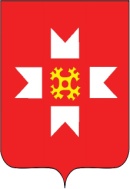 «УДМУРТ ЭЛЬКУНЫСЬ МОЖГА ЁРОС МУНИЦИПАЛ ОКРУГ» МУНИЦИПАЛ КЫЛДЫТЭТЫСЬ ЭСКЕРОН-ЛЫДЪЯНЪЯ ЁЗЭТ